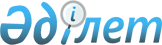 2016-2018 жылдарға арналған аудандық бюджет туралы
					
			Мерзімі біткен
			
			
		
					Қарағанды облысы Жаңаарқа аудандық мәслихатының 2015 жылғы 21 желтоқсандағы XLIX сессиясының № 49/335 шешімі. Қарағанды облысының Әділет департаментінде 2016 жылғы 8 қаңтарда № 3600 болып тіркелді. Қабылданған мерзімінің өтуіне байланысты өзінің қолданылуын тоқтатады
      Қазақстан Республикасының 2008 жылғы 4 желтоқсандағы Бюджет кодексіне және Қазақстан Республикасының 2001 жылғы 23 қаңтардағы "Қазақстан Республикасындағы жергілікті мемлекеттік басқару және өзін-өзі басқару туралы" Заңына сәйкес, аудандық мәслихат ШЕШІМ ЕТТІ: 
      1. 2016-2018 жылдарға арналған аудандық бюджет тиісінше 1, 2, 3 қосымшаларға сәйкес бекітілсін, соның ішінде:
      2016 жылға арналған аудандық бюджет 1 қосымшаға сәйкес келесі көлемдерде бекітілсін:
      1) кірістер 3 369 001 мың теңге:
      салықтық түсімдер 1 028 153 мың теңге;
      салықтық емес түсімдер 6 463 мың теңге;
      негізгі капиталды сатудан түсетін түсімдер 10 862 мың теңге;
      трансферттердің түсімдері 2 323 523 мың теңге; 
      2) шығындар 3 406 977 мың теңге; 
      3) таза бюджеттік кредиттеу 47 813 мың теңге:
      бюджеттік кредиттер 63 576 мың теңге;
      бюджеттік кредиттерді өтеу 15 763 мың теңге;
      4) қаржы активтерімен операциялар бойынша сальдо 0 мың теңге:
      қаржы активтерін сатып алу 0 мың теңге;
      мемлекеттің қаржы активтерін сатудан түсетін түсімдер 0 мың теңге;
      5) бюджет тапшылығы (профициті) алу 85 789 мың теңге;
      6) бюджет тапшылығын қаржыландыру (профицитін пайдалану) 85 789 мың теңге:
      қарыздар түсімдері 63 576 мың теңге;
      қарыздарды өтеу 21 195 мың теңге;
      бюджет қаражатының пайдаланылатын қалдықтары 43 408 мың теңге.
      Ескерту. 1-тармақ жаңа редакцияда - Қарағанды облысы Жаңаарқа аудандық мәслихатының 02.12.2016 № 7/59 (01.01.2016 бастап қолданысқа енгізіледі) шешімімен.


      2. 2016 жылға арналған бюджеттік инвестициялық жобалардың тізбесі 4 қосымшаға сәйкес бекітілсін.
      3. 2016 жылға арналған аудандық бюджет шығыстарының құрамында 6 қосымшаға сәйкес 1 059 952 мың теңге сомасында ағымдағы нысаналы трансферттер, дамуға нысаналы трансферттер және бюджеттік кредиттер ескерілсін. 
      4. Мамандарды әлеуметтік қолдау шараларын іске асыру үшін бюджеттік кредиттер 63 630 мың теңге сомасында ескерілсін.
      5. 2016 жылға арналған ауданның жергілікті атқарушы органының резерві 20 909 мың теңге сомасында бекітілсін.
      6. 2015 жылға аудандық бюджеттен қаржыландырылатын, ауылдық жерде жұмыс істейтін денсаулық сақтау, әлеуметтік қамсыздандыру, білім беру, мәдениет, спорт және ветеринария саласының азаматтық қызметшілеріне, қызметтің осы түрлерімен қалалық жағдайда айналысатын азаматтық қызметшілердің жалақыларымен және ставкалармен салыстырғанда кемінде жиырма бес процентке жоғары лауазымдық жалақылар мен тарифтік ставкалар белгіленсін.
      7. 2016 жылға арналған аудандық бюджетті орындау барысында секвестрлеуге жатпайтын аудандық бюджеттік бағдарламалардың тізбесі 5 қосымшаға сәйкес бекітілсін.
       8. 2016 жылға арналған аудандық бюджеттің ауылдық округтер мен кенттері бойынша шығыстары 7-11 қосымшаларға сәйкес бекітілсін.
       9. Осы шешім 2016 жылдың 1 қаңтарынан бастап қолданысқа енгізіледі. 2016 жылға арналған аудандық бюджет
      Ескерту. 1-қосымша жаңа редакцияда - Қарағанды облысы Жаңаарқа аудандық мәслихатының 02.12.2016 № 7/59 (01.01.2016 бастап қолданысқа енгізіледі) шешімімен. 2017 жылға арналған аудандық бюджет 2018 жылға арналған аудандық бюджет 2016 жылға арналған бюджеттік инвестициялық жобалардың тізбесі
      Ескерту. 4-қосымша жаңа редакцияда - Қарағанды облысы Жаңаарқа аудандық мәслихатының 02.12.2016 № 7/59 (01.01.2016 бастап қолданысқа енгізіледі) шешімімен. 2016 жылға арналған аудандық бюджетті орындау барысында секвестрлеуге жатпайтын аудандық бюджеттік бағдарламалардың тізбесі
      Ескерту. 5-қосымша жаңа редакцияда - Қарағанды облысы Жаңаарқа аудандық мәслихатының 02.12.2016 № 7/59 (01.01.2016 бастап қолданысқа енгізіледі) шешімімен.  Жаңаарқа ауданына 2016 жылға бөлінген нысаналы трансферттер және бюджеттік кредиттер
      Ескерту. 6-қосымша жаңа редакцияда - Қарағанды облысы Жаңаарқа аудандық мәслихатының 02.12.2016 № 7/59 (01.01.2016 бастап қолданысқа енгізіледі) шешімімен. 2016 жылға кенттер мен ауылдық округтерге бөлінген жергілікті өзін-өзі басқару органдарына берілетін трансферттер 2016 жылға кент, ауылдық округ әкімінің қызметін қамтамасыз ету жөніндегі қызметтер
      Ескерту. 8-қосымша жаңа редакцияда - Қарағанды облысы Жаңаарқа аудандық мәслихатының 02.12.2016 № 7/59 (01.01.2016 бастап қолданысқа енгізіледі) шешімімен. 2016 жылға ауылдық жерлерде балаларды мектепке дейін тегін алып баруды және кері алып келуді ұйымдастыру 2016 жылға елді мекендерде көшелерді жарықтандыру
      Ескерту. 10-қосымша жаңа редакцияда - Қарағанды облысы Жаңаарқа аудандық мәслихатының 02.12.2016 № 7/59 (01.01.2016 бастап қолданысқа енгізіледі) шешімімен. 2016 жылға "Өңірлерді дамыту" Бағдарламасы шеңберінде өңірлерді экономикалық дамытуға жәрдемдесу бойынша шараларды іске асыру
					© 2012. Қазақстан Республикасы Әділет министрлігінің «Қазақстан Республикасының Заңнама және құқықтық ақпарат институты» ШЖҚ РМК
				
      Аудандық мәслихаттың кезекті
XLIX сессиясының төрағасы

 Ғ. Қуанышбеков

      Аудандық мәслихат хатшысы 

М. Абдишев
Жаңаарқа аудандық мәслихатының
2015 жылғы 21 желтоқсандағы
№ 49/335 шешіміне
1-қосымша
Санаты
Санаты
Санаты
Санаты
Сома 

(мың теңге)
Сыныбы
Сыныбы
Сыныбы
Сома 

(мың теңге)
Iшкi сыныбы
Iшкi сыныбы
Сома 

(мың теңге)
Атауы
Сома 

(мың теңге)
 I. Кірістер
3369001
1
Салықтық түсімдер
1028153
01
Табыс салығы
251333
2
Жеке табыс салығы
251333
03
Әлеуметтiк салық
283548
1
Әлеуметтік салық
283548
04
Меншiкке салынатын салықтар
455499
1
Мүлiкке салынатын салықтар
410373
3
Жер салығы
2029
4
Көлiк құралдарына салынатын салық
39618
5
Бірыңғай жер салығы
3479
05
Тауарларға, жұмыстарға және қызметтерге салынатын iшкi салықтар
33865
2
Акциздер
3895
3
Табиғи және басқа да ресурстарды пайдаланғаны үшiн түсетiн түсiмдер
15009
4
Кәсiпкерлiк және кәсiби қызметтi жүргiзгенi үшiн алынатын алымдар
14751
5
Ойын бизнесіне салық
210
08
Заңдық маңызы бар әрекеттерді жасағаны және (немесе) оған уәкілеттігі бар мемлекеттік органдар немесе лауазымды адамдар құжаттар бергені үшін алынатын міндетті төлемдер
3908
1
Мемлекеттік баж
3908
2
Салықтық емес түсiмдер
6463
01
Мемлекеттік меншіктен түсетін кірістер
5303
1
Мемлекеттік кәсіпорындардың таза кірісі бөлігінің түсімдері
3
5
Мемлекет меншігіндегі мүлікті жалға беруден түсетін кірістер
5229
7
Мемлекеттік бюджеттен берілген кредиттер бойынша сыйақылар
19
9
Мемлекет меншігінен түсетін басқа да кірістер
52
06
Басқа да салықтық емес түсiмдер
1160
1
Басқа да салықтық емес түсiмдер
1160
3
Негізгі капиталды сатудан түсетін түсімдер
10862
01
Мемлекеттік мекемелерге бекітілген мемлекеттік мүлікті сату
5110
1
Мемлекеттік мекемелерге бекітілген мемлекеттік мүлікті сату
5110
03
Жердi және материалдық емес активтердi сату
5752
1
Жерді сату
5734
2
Материалдық емес активтерді сату
18
4
Трансферттердің түсімдері
2323523
02
Мемлекеттiк басқарудың жоғары тұрған органдарынан түсетiн трансферттер
2323523
2
Облыстық бюджеттен түсетiн трансферттер
2323523
Функционалдық топ
Функционалдық топ
Функционалдық топ
Функционалдық топ
Функционалдық топ
Сома 
 (мың теңге)
Кіші функция
Кіші функция
Кіші функция
Кіші функция
Сома 
 (мың теңге)
Бюджеттік бағдарламалардың әкiмшiсi
Бюджеттік бағдарламалардың әкiмшiсi
Бюджеттік бағдарламалардың әкiмшiсi
Сома 
 (мың теңге)
Бағдарлама
Бағдарлама
Сома 
 (мың теңге)
Атауы
Сома 
 (мың теңге)
ІІ.Шығындар
3406977
01
Жалпы сипаттағы мемлекеттiк қызметтер 
291432
1
Мемлекеттiк басқарудың жалпы функцияларын орындайтын өкiлдi, атқарушы және басқа органдар
240380
112
Аудан (облыстық маңызы бар қала) мәслихатының аппараты
15608
001
Аудан (облыстық маңызы бар қала) мәслихатының қызметін қамтамасыз ету жөніндегі қызметтер
15608
122
Аудан (облыстық маңызы бар қала) әкімінің аппараты
74115
001
Аудан (облыстық маңызы бар қала) әкімінің қызметін қамтамасыз ету жөніндегі қызметтер
74115
123
Қаладағы аудан, аудандық маңызы бар қала, кент, ауыл, ауылдық округ әкімінің аппараты
150657
001
Қаладағы аудан, аудандық маңызы бар қаланың, кент, ауыл, ауылдық округ әкімінің қызметін қамтамасыз ету жөніндегі қызметтер
150657
2
Қаржылық қызмет
858
459
Ауданның (облыстық маңызы бар қаланың) экономика және қаржы бөлімі
858
003
Салық салу мақсатында мүлікті бағалауды жүргізу
758
010
Жекешелендіру, коммуналдық меншікті басқару, жекешелендіруден кейінгі қызмет және осыған байланысты дауларды реттеу 
100
9
Жалпы сипаттағы өзге де мемлекеттiк қызметтер
50194
458
Ауданның (облыстық маңызы бар қаланың) тұрғын үй-коммуналдық шаруашылығы, жолаушылар көлігі және автомобиль жолдары бөлімі
11663
001
Жергілікті деңгейде тұрғын үй-коммуналдық шаруашылығы, жолаушылар көлігі және автомобиль жолдары саласындағы мемлекеттік саясатты іске асыру жөніндегі қызметтер
11663
459
Ауданның (облыстық маңызы бар қаланың) экономика және қаржы бөлімі
28244
001
Ауданның (облыстық маңызы бар қаланың) экономикалық саясаттын қалыптастыру мен дамыту, мемлекеттік жоспарлау, бюджеттік атқару және коммуналдық меншігін басқару саласындағы мемлекеттік саясатты іске асыру жөніндегі қызметтер 
28244
494
Ауданның (облыстық маңызы бар қаланың) кәсіпкерлік және өнеркәсіп бөлімі
10287
001
Жергілікті деңгейде кәсіпкерлікті және өнеркәсіпті дамыту саласындағы мемлекеттік саясатты іске асыру жөніндегі қызметтер
10287
02
Қорғаныс
4006
1
Әскери мұқтаждар
4006
122
Аудан (облыстық маңызы бар қала) әкімінің аппараты
4006
005
Жалпыға бірдей әскери міндетті атқару шеңберіндегі іс-шаралар
4006
04
Бiлiм беру
2241507
1
Мектепке дейiнгi тәрбие және оқыту
188492
464
Ауданның (облыстық маңызы бар қаланың) білім бөлімі
188492
040
Мектепке дейінгі білім беру ұйымдарында мемлекеттік білім беру тапсырысын іске асыруға
188492
2
Бастауыш, негізгі орта және жалпы орта білім беру
1988810
123
Қаладағы аудан, аудандық маңызы бар қала, кент, ауыл, ауылдық округ әкімінің аппараты
3942
005
Ауылдық жерлерде балаларды мектепке дейін тегін алып баруды және кері алып келуді ұйымдастыру
3942
464
Ауданның (облыстық маңызы бар қаланың) білім бөлімі
1949935
003
Жалпы білім беру
1919862
006
Балаларға қосымша білім беру
30073
465
Ауданның (облыстық маңызы бар қаланың) дене шынықтыру және спорт бөлімі
34933
017
Балалар мен жасөспірімдерге спорт бойынша қосымша білім беру
34933
9
Бiлiм беру саласындағы өзге де қызметтер
64205
464
Ауданның (облыстық маңызы бар қаланың) білім бөлімі
64205
001
Жергілікті деңгейде білім беру саласындағы мемлекеттік саясатты іске асыру жөніндегі қызметтер
9999
005
Ауданның (облыстық маңызы бар қаланың) мемлекеттік білім беру мекемелер үшін оқулықтар мен оқу-әдiстемелiк кешендерді сатып алу және жеткізу
26223
015
Жетім баланы (жетім балаларды) және ата-аналарының қамқорынсыз қалған баланы (балаларды) күтіп-ұстауға қамқоршыларға (қорғаншыларға) ай сайынға ақшалай қаражат төлемі
8511
029
Балалар мен жасөспірімдердің психикалық денсаулығын зерттеу және халыққа психологиялық-медициналық-педагогикалық консультациялық көмек көрсету
13942
067
Ведомстволық бағыныстағы мемлекеттік мекемелерінің және ұйымдарының күрделі шығыстары
5530
06
Әлеуметтiк көмек және әлеуметтiк қамсыздандыру
194357
1
Әлеуметтiк қамсыздандыру
48963
451
Ауданның (облыстық маңызы бар қаланың) жұмыспен қамту және әлеуметтік бағдарламалар бөлімі
48963
005
Мемлекеттік атаулы әлеуметтік көмек 
12139
016
18 жасқа дейінгі балаларға мемлекеттік жәрдемақылар
28098
025
Өрлеу жобасы бойынша келісілген қаржылай көмекті енгізу
8726
2
Әлеуметтiк көмек
126710
451
Ауданның (облыстық маңызы бар қаланың) жұмыспен қамту және әлеуметтік бағдарламалар бөлімі
126710
002
Жұмыспен қамту бағдарламасы
36227
004
Ауылдық жерлерде тұратын денсаулық сақтау, білім беру, әлеуметтік қамтамасыз ету, мәдениет, спорт және ветеринар мамандарына отын сатып алуға Қазақстан Республикасының заңнамасына сәйкес әлеуметтік көмек көрсету
9992
006
Тұрғын үйге көмек көрсету
4800
007
Жергілікті өкілетті органдардың шешімі бойынша мұқтаж азаматтардың жекелеген топтарына әлеуметтік көмек
26504
010
Үйден тәрбиеленіп оқытылатын мүгедек балаларды материалдық қамтамасыз ету
585
014
Мұқтаж азаматтарға үйде әлеуметтiк көмек көрсету
31518
017
Мүгедектерді оңалту жеке бағдарламасына сәйкес, мұқтаж мүгедектерді міндетті гигиеналық құралдармен және ымдау тілі мамандарының қызмет көрсетуін, жеке көмекшілермен қамтамасыз ету
16972
023
Жұмыспен қамту орталықтарының қызметін қамтамасыз ету
112
9
Әлеуметтiк көмек және әлеуметтiк қамтамасыз ету салаларындағы өзге де қызметтер
18684
451
Ауданның (облыстық маңызы бар қаланың) жұмыспен қамту және әлеуметтік бағдарламалар бөлімі
18684
001
Жергілікті деңгейде халық үшін әлеуметтік бағдарламаларды жұмыспен қамтуды қамтамасыз етуді іске асыру саласындағы мемлекеттік саясатты іске асыру жөніндегі қызметтер
17969
011
Жәрдемақыларды және басқа да әлеуметтік төлемдерді есептеу, төлеу мен жеткізу бойынша қызметтерге ақы төлеу
715
07
Тұрғын үй-коммуналдық шаруашылық
112682
1
Тұрғын үй шаруашылығы
99557
123
Қаладағы аудан, аудандық маңызы бар қала, кент, ауыл, ауылдық округ әкімінің аппараты
4723
027
Жұмыспен қамту 2020 жол картасы бойынша қалаларды және ауылдық елді мекендерді дамыту шеңберінде объектілерді жөндеу және абаттандыру
4723
455
Ауданның (облыстық маңызы бар қаланың) мәдениет және тілдерді дамыту бөлімі
2641
024
Жұмыспен қамту 2020 жол картасы бойынша қалаларды және ауылдық елді мекендерді дамыту шеңберінде объектілерді жөндеу
2641
458
Ауданның (облыстық маңызы бар қаланың) тұрғын үй-коммуналдық шаруашылығы, жолаушылар көлігі және автомобиль жолдары бөлімі
11726
041
Жұмыспен қамту 2020 жол картасы бойынша қалаларды және ауылдық елді мекендерді дамыту шеңберінде объектілерді жөндеу және абаттандыру
11726
464
Ауданның (облыстық маңызы бар қаланың) білім бөлімі
2066
026
Жұмыспен қамту 2020 жол картасы бойынша қалаларды және ауылдық елді мекендерді дамыту шеңберінде объектілерді жөндеу
2066
465
Ауданның (облыстық маңызы бар қаланың) дене шынықтыру және спорт бөлімі 
734
009
Жұмыспен қамту 2020 жол картасы бойынша қалаларды және ауылдық елді мекендерді дамыту шеңберінде объектілерді жөндеу
734
467
Ауданның (облыстық маңызы бар қаланың) құрылыс бөлімі
71753
003
Коммуналдық тұрғын үй қорының тұрғын үйін жобалау және (немесе) салу, реконструкциялау
10000
004
Инженерлік-коммуникациялық инфрақұрылымды жобалау, дамыту және (немесе) жайластыру
61753
479
Ауданның (облыстық маңызы бар қаланың) тұрғын үй инспекциясы бөлімі 
5914
001
Жергілікті деңгейде тұрғын үй қоры саласындағы мемлекеттік саясатты іске асыру жөніндегі қызметтер
5914
2
Коммуналдық шаруашылық
8513
458
Ауданның (облыстық маңызы бар қаланың) тұрғын үй-коммуналдық шаруашылығы, жолаушылар көлігі және автомобиль жолдары бөлімі
8513
012
Сумен жабдықтау және су бұру жүйесінің жұмыс істеуі
8513
3
Елді-мекендерді көркейту
4612
123
Қаладағы аудан, аудандық маңызы бар қала, кент, ауыл, ауылдық округ әкімінің аппараты
3165
008
Елді мекендердегі көшелерді жарықтандыру
3165
458
Ауданның (облыстық маңызы бар қаланың) тұрғын үй-коммуналдық шаруашылығы, жолаушылар көлігі және автомобиль жолдары бөлімі
1447
016
Елді мекендердің санитариясын қамтамасыз ету
1447
08
Мәдениет, спорт, туризм және ақпараттық кеңістiк
253309
1
Мәдениет саласындағы қызмет
123654
455
Ауданның (облыстық маңызы бар қаланың) мәдениет және тілдерді дамыту бөлімі
123654
003
Мәдени-демалыс жұмысын қолдау
123654
2
Спорт
7759
465
Ауданның (облыстық маңызы бар қаланың) дене шынықтыру және спорт бөлімі 
7759
001
Жергілікті деңгейде дене шынықтыру және спорт саласындағы мемлекеттік саясатты іске асыру жөніндегі қызметтер
7759
3
Ақпараттық кеңiстiк
96118
455
Ауданның (облыстық маңызы бар қаланың) мәдениет және тілдерді дамыту бөлімі
89068
006
Аудандық (қалалық) кiтапханалардың жұмыс iстеуi
89068
456
Ауданның (облыстық маңызы бар қаланың) ішкі саясат бөлімі
7050
002
Мемлекеттік ақпараттық саясат жүргізу жөніндегі қызметтер
7050
9
Мәдениет, спорт, туризм және ақпараттық кеңiстiктi ұйымдастыру жөнiндегi өзге де қызметтер
25778
455
Ауданның (облыстық маңызы бар қаланың) мәдениет және тілдерді дамыту бөлімі
9290
001
Жергілікті деңгейде тілдерді және мәдениетті дамыту саласындағы мемлекеттік саясатты іске асыру жөніндегі қызметтер
9290
456
Ауданның (облыстық маңызы бар қаланың) ішкі саясат бөлімі
16488
001
Жергілікті деңгейде ақпарат, мемлекеттілікті нығайту және азаматтардың әлеуметтік сенімділігін қалыптастыру саласында мемлекеттік саясатты іске асыру жөніндегі қызметтер
9908
003
Жастар саясаты саласында іс-шараларды iске асыру
6580
10
Ауыл, су, орман, балық шаруашылығы, ерекше қорғалатын табиғи аумақтар, қоршаған ортаны және жануарлар дүниесін қорғау, жер қатынастары
132844
1
Ауыл шаруашылығы
44673
459
Ауданның (облыстық маңызы бар қаланың) экономика және қаржы бөлімі
9532
099
Мамандардың әлеуметтік көмек көрсетуі жөніндегі шараларды іске асыру
9532
462
Ауданның (облыстық маңызы бар қаланың) ауыл шаруашылығы бөлімі
16849
001
Жергілікті деңгейде ауыл шаруашылығы саласындағы мемлекеттік саясатты іске асыру жөніндегі қызметтер
16849
473
Ауданның (облыстық маңызы бар қаланың) ветеринария бөлімі
18292
001
Жергілікті деңгейде ветеринария саласындағы мемлекеттік саясатты іске асыру жөніндегі қызметтер
9387
007
Қаңғыбас иттер мен мысықтарды аулауды және жоюды ұйымдастыру
1150
008
Алып қойылатын және жойылатын ауру жануарлардың, жануарлардан алынатын өнімдер мен шикізаттың құнын иелеріне өтеу
5505
010
Ауыл шаруашылығы жануарларын сәйкестендіру жөніндегі іс-шараларды өткізу
2250
6
Жер қатынастары
10311
463
Ауданның (облыстық маңызы бар қаланың) жер қатынастары бөлімі
10311
001
Аудан (облыстық маңызы бар қала) аумағында жер қатынастарын реттеу саласындағы мемлекеттік саясатты іске асыру жөніндегі қызметтер
10311
9
Ауыл, су, орман, балық шаруашылығы, қоршаған ортаны қорғау және жер қатынастары саласындағы басқа да қызметтер
77860
473
Ауданның (облыстық маңызы бар қаланың) ветеринария бөлімі
77860
011
Эпизоотияға қарсы іс-шаралар жүргізу
77860
11
Өнеркәсіп, сәулет, қала құрылысы және құрылыс қызметі
15022
2
Сәулет, қала құрылысы және құрылыс қызметі
15022
467
Ауданның (облыстық маңызы бар қаланың) құрылыс бөлімі
7081
001
Жергілікті деңгейде құрылыс саласындағы мемлекеттік саясатты іске асыру жөніндегі қызметтер
7081
468
Ауданның (облыстық маңызы бар қаланың) сәулет және қала құрылысы бөлімі
7941
001
Жергілікті деңгейде сәулет және қала құрылысы саласындағы мемлекеттік саясатты іске асыру жөніндегі қызметтер
7941
12
Көлiк және коммуникация
58799
1
Автомобиль көлiгi
55960
458
Ауданның (облыстық маңызы бар қаланың) тұрғын үй-коммуналдық шаруашылығы, жолаушылар көлігі және автомобиль жолдары бөлімі
55960
023
Автомобиль жолдарының жұмыс істеуін қамтамасыз ету
19000
045
Аудандық маңызы бар автомобиль жолдарын және елді-мекендердің көшелерін күрделі және орташа жөндеу
36960
9
Көлiк және коммуникациялар саласындағы өзге де қызметтер
2839
458
Ауданның (облыстық маңызы бар қаланың) тұрғын үй-коммуналдық шаруашылығы, жолаушылар көлігі және автомобиль жолдары бөлімі
2839
037
Әлеуметтік маңызы бар қалалық (ауылдық), қала маңындағы және ауданішілік қатынастар бойынша жолаушылар тасымалдарын субсидиялау
2839
13
Басқалар
48325
9
Басқалар
48325
123
Қаладағы аудан, аудандық маңызы бар қала, кент, ауыл, ауылдық округ әкімінің аппараты
29922
040
"Өңірлерді дамыту" Бағдарламасы шеңберінде өңірлерді экономикалық дамытуға жәрдемдесу бойынша шараларды іске асыру
29922
459
Ауданның (облыстық маңызы бар қаланың) экономика және қаржы бөлімі
18403
012
Ауданның (облыстық маңызы бар қаланың) жергілікті атқарушы органының резерві 
18403
14
Борышқа қызмет көрсету
19
1
Борышқа қызмет көрсету
19
459
Ауданның (облыстық маңызы бар қаланың) экономика және қаржы бөлімі
19
021
Жергілікті атқарушы органдардың облыстық бюджеттен қарыздар бойынша сыйақылар мен өзге де төлемдерді төлеу бойынша борышына қызмет көрсету
19
15
Трансферттер
54675
1
Трансферттер
54675
459
Ауданның (облыстық маңызы бар қаланың) экономика және қаржы бөлімі
54675
006
Нысаналы пайдаланылмаған (толық пайдаланылмаған) трансферттерді қайтару
4
051
Жергілікті өзін-өзі басқару органдарына берілетін трансферттер
54671
ІІІ. Таза бюджеттік кредиттеу
47813
Бюджеттік кредиттер
63576
10
Ауыл, су, орман, балық шаруашылығы, ерекше қорғалатын табиғи аумақтар, қоршаған ортаны және жануарлар дүниесін қорғау, жер қатынастары
63576
1
Ауыл шаруашылығы
63576
459
Ауданның (облыстық маңызы бар қаланың) экономика және қаржы бөлімі
63576
018
Мамандарды әлеуметтік қолдау шараларын іске асыруға берілетін бюджеттік кредиттер
63576
Санаты
Санаты
Санаты
Санаты
Сома (мың теңге)
Сыныбы
Сыныбы
Сыныбы
Сома (мың теңге)
Iшкi сыныбы
Iшкi сыныбы
Сома (мың теңге)
Атауы
Сома (мың теңге)
Бюджеттік кредиттерді өтеу 
15763
5
Бюджеттік кредиттерді өтеу
15763
01
Бюджеттік кредиттерді өтеу
15763
1
Мемлекеттік бюджеттен берілген бюджеттік кредиттерді өтеу
15763
Функционалдық топ
Функционалдық топ
Функционалдық топ
Функционалдық топ
Функционалдық топ
Сома (мың теңге)
Кіші функция
Кіші функция
Кіші функция
Кіші функция
Сома (мың теңге)
Бюджеттік бағдарламалардың әкiмшiсi
Бюджеттік бағдарламалардың әкiмшiсi
Бюджеттік бағдарламалардың әкiмшiсi
Сома (мың теңге)
Бағдарлама
Бағдарлама
Сома (мың теңге)
Атауы
Сома (мың теңге)
ІV. Қаржы активтерімен операциялар бойынша сальдо
0
қаржы активтерін сатып алу
0
мемлекеттің қаржы активтерін сатудан түсетін түсімдер
0
V. Бюджет тапшылығы (профициті)
-85789
VІ. Бюджет тапшылығын қаржыландыру (профицитін пайдалану) 
85789
Санаты
Санаты
Санаты
Санаты
Сома (мың теңге)
Сыныбы
Сыныбы
Сыныбы
Сома (мың теңге)
Iшкi сыныбы
Iшкi сыныбы
Сома (мың теңге)
Атауы
Сома (мың теңге)
Қарыздар түсімдері
63576
7
Қарыздар түсімдері
63576
01
Мемлекеттік ішкі қарыздар
63576
2
Қарыз алу келісім-шарттары
63576
Функционалдық топ
Функционалдық топ
Функционалдық топ
Функционалдық топ
Функционалдық топ
Сома (мың теңге)
Кіші функция
Кіші функция
Кіші функция
Кіші функция
Сома (мың теңге)
Бюджеттік бағдарламалардың әкiмшiсi
Бюджеттік бағдарламалардың әкiмшiсi
Бюджеттік бағдарламалардың әкiмшiсi
Сома (мың теңге)
Бағдарлама
Бағдарлама
Сома (мың теңге)
Атауы
Сома (мың теңге)
Қарыздарды өтеу
21195
16
Қарыздарды өтеу
21195
1
Қарыздарды өтеу
21195
459
Ауданның (облыстық маңызы бар қаланың) экономика және қаржы бөлімі
21195
005
Жергілікті атқарушы органның жоғары тұрған бюджет алдындағы борышын өтеу
21195
Санаты
Санаты
Санаты
Санаты
Сома (мың теңге)
Сыныбы
Сыныбы
Сыныбы
Сома (мың теңге)
Iшкi сыныбы
Iшкi сыныбы
Сома (мың теңге)
Атауы
Сома (мың теңге)
Бюджет қаражатының пайдаланылатын қалдықтары
43408Жаңаарқа аудандық мәслихатының
2015 жылғы 21 желтоқсандағы
№ 49/335 шешіміне
2-қосымша
Санаты
Санаты
Санаты
Санаты
Сома (мың теңге)
Сыныбы
Сыныбы
Сыныбы
Сома (мың теңге)
Iшкi сыныбы
Iшкi сыныбы
Сома (мың теңге)
Атауы
Сома (мың теңге)
 I. Кірістер
3187573
1
Салықтық түсімдер
1183953
01
Табыс салығы
209916
2
Жеке табыс салығы
209916
03
Әлеуметтiк салық
303396
1
Әлеуметтік салық
303396
04
Меншiкке салынатын салықтар
635167
1
Мүлiкке салынатын салықтар
597965
3
Жер салығы
2636
4
Көлiк құралдарына салынатын салық
31390
5
Бірыңғай жер салығы
3176
05
Тауарларға, жұмыстарға және қызметтерге салынатын iшкi салықтар
31174
2
Акциздер
4764
3
Табиғи және басқа да ресурстарды пайдаланғаны үшiн түсетiн түсiмдер
13910
4
Кәсiпкерлiк және кәсiби қызметтi жүргiзгенi үшiн алынатын алымдар
12329
5
Ойын бизнесіне салық
171
08
Заңдық маңызы бар әрекеттерді жасағаны және (немесе) оған уәкілеттігі бар мемлекеттік органдар немесе лауазымды адамдар құжаттар бергені үшін алынатын міндетті төлемдер
4300
1
Мемлекеттік баж
4300
2
Салықтық емес түсiмдер
8340
01
Мемлекеттік меншіктен түсетін кірістер
6200
1
Мемлекеттік кәсіпорындардың таза кірісі бөлігінің түсімдері
227
5
Мемлекет меншігіндегі мүлікті жалға беруден түсетін кірістер
5973
06
Басқа да салықтық емес түсiмдер
2140
1
Басқа да салықтық емес түсiмдер
2140
3
Негізгі капиталды сатудан түсетін түсімдер
3403
03
Жердi және материалдық емес активтердi сату
3403
1
Жерді сату
3403
4
Трансферттердің түсімдері
1991877
02
Мемлекеттiк басқарудың жоғары тұрған органдарынан түсетiн трансферттер
1991877
2
Облыстық бюджеттен түсетiн трансферттер
1991877
Функционалдық топ
Функционалдық топ
Функционалдық топ
Функционалдық топ
Функционалдық топ
Сома (мың теңге)
Кіші функция
Кіші функция
Кіші функция
Кіші функция
Сома (мың теңге)
Бюджеттік бағдарламалардың әкiмшiсi
Бюджеттік бағдарламалардың әкiмшiсi
Бюджеттік бағдарламалардың әкiмшiсi
Сома (мың теңге)
Бағдарлама
Бағдарлама
Сома (мың теңге)
Атауы
Сома (мың теңге)
ІІ.Шығындар
3187573
01
Жалпы сипаттағы мемлекеттiк қызметтер 
254235
1
Мемлекеттiк басқарудың жалпы функцияларын орындайтын өкiлдi, атқарушы және басқа органдар
206773
112
Аудан (облыстық маңызы бар қала) мәслихатының аппараты
14320
001
Аудан (облыстық маңызы бар қала) мәслихатының қызметін қамтамасыз ету жөніндегі қызметтер
14320
122
Аудан (облыстық маңызы бар қала) әкімінің аппараты
62860
001
Аудан (облыстық маңызы бар қала) әкімінің қызметін қамтамасыз ету жөніндегі қызметтер
62860
123
Қаладағы аудан, аудандық маңызы бар қала, кент, ауыл, ауылдық округ әкімінің аппараты
129593
001
Қаладағы аудан, аудандық маңызы бар қаланың, кент, ауыл, ауылдық округ әкімінің қызметін қамтамасыз ету жөніндегі қызметтер
129593
2
Қаржылық қызмет
2500
459
Ауданның (облыстық маңызы бар қаланың) экономика және қаржы бөлімі
2500
003
Салық салу мақсатында мүлікті бағалауды жүргізу
500
010
Жекешелендіру, коммуналдық меншікті басқару, жекешелендіруден кейінгі қызмет және осыған байланысты дауларды реттеу 
2000
9
Жалпы сипаттағы өзге де мемлекеттiк қызметтер
44962
458
Ауданның (облыстық маңызы бар қаланың) тұрғын үй-коммуналдық шаруашылығы, жолаушылар көлігі және автомобиль жолдары бөлімі
10351
001
Жергілікті деңгейде тұрғын үй-коммуналдық шаруашылығы, жолаушылар көлігі және автомобиль жолдары саласындағы мемлекеттік саясатты іске асыру жөніндегі қызметтер
10351
459
Ауданның (облыстық маңызы бар қаланың) экономика және қаржы бөлімі
24757
001
Ауданның (облыстық маңызы бар қаланың) экономикалық саясаттын қалыптастыру мен дамыту, мемлекеттік жоспарлау, бюджеттік атқару және коммуналдық меншігін басқару саласындағы мемлекеттік саясатты іске асыру жөніндегі қызметтер 
24757
494
Ауданның (облыстық маңызы бар қаланың) кәсіпкерлік және өнеркәсіп бөлімі
9854
001
Жергілікті деңгейде кәсіпкерлікті және өнеркәсіпті дамыту саласындағы мемлекеттік саясатты іске асыру жөніндегі қызметтер
9854
02
Қорғаныс
5284
1
Әскери мұқтаждар
5284
122
Аудан (облыстық маңызы бар қала) әкімінің аппараты
5284
005
Жалпыға бірдей әскери міндетті атқару шеңберіндегі іс-шаралар
5284
03
Қоғамдық тәртіп, қауіпсіздік, құқықтық, сот, қылмыстық-атқару қызметі
2000
9
Қоғамдық тәртіп және қауіпсіздік саласындағы өзге де қызметтер
2000
458
Ауданның (облыстық маңызы бар қаланың) тұрғын үй-коммуналдық шаруашылығы, жолаушылар көлігі және автомобиль жолдары бөлімі
2000
021
Елдi мекендерде жол қозғалысы қауiпсiздiгін қамтамасыз ету
2000
04
Бiлiм беру
1970524
1
Мектепке дейiнгi тәрбие және оқыту
103027
464
Ауданның (облыстық маңызы бар қаланың) білім бөлімі
103027
040
Мектепке дейінгі білім беру ұйымдарында мемлекеттік білім беру тапсырысын іске асыруға
103027
2
Бастауыш, негізгі орта және жалпы орта білім беру
1788019
123
Қаладағы аудан, аудандық маңызы бар қала, кент, ауыл, ауылдық округ әкімінің аппараты
4240
005
Ауылдық жерлерде балаларды мектепке дейін тегін алып баруды және кері алып келуді ұйымдастыру
4240
464
Ауданның (облыстық маңызы бар қаланың) білім бөлімі
1783779
003
Жалпы білім беру
1762536
006
Балаларға қосымша білім беру
21243
9
Бiлiм беру саласындағы өзге де қызметтер
79478
464
Ауданның (облыстық маңызы бар қаланың) білім бөлімі
79478
001
Жергілікті деңгейде білім беру саласындағы мемлекеттік саясатты іске асыру жөніндегі қызметтер
6602
007
Аудандық (қалалық) ауқымдағы мектеп олимпиадаларын және мектептен тыс іс-шараларды өткiзу
283
015
Жетім баланы (жетім балаларды) және ата-аналарының қамқорынсыз қалған баланы (балаларды) күтіп-ұстауға қамқоршыларға (қорғаншыларға) ай сайынға ақшалай қаражат төлемі
12317
022
Жетім баланы (жетім балаларды) және ата-анасының қамқорлығынсыз қалған баланы (балаларды) асырап алғаны үшін Қазақстан азаматтарына біржолғы ақша қаражатын төлеуге арналған төлемдер
1276
067
Ведомстволық бағыныстағы мемлекеттік мекемелерінің және ұйымдарының күрделі шығыстары
55000
068
Халықтың компьютерлік сауаттылығын арттыруды қамтамасыз ету
4000
06
Әлеуметтiк көмек және әлеуметтiк қамсыздандыру
219912
1
Әлеуметтiк қамсыздандыру
61413
451
Ауданның (облыстық маңызы бар қаланың) жұмыспен қамту және әлеуметтік бағдарламалар бөлімі
61413
005
Мемлекеттік атаулы әлеуметтік көмек 
22290
016
18 жасқа дейінгі балаларға мемлекеттік жәрдемақылар
39123
2
Әлеуметтiк көмек
139279
451
Ауданның (облыстық маңызы бар қаланың) жұмыспен қамту және әлеуметтік бағдарламалар бөлімі
139279
002
Жұмыспен қамту бағдарламасы
47210
004
Ауылдық жерлерде тұратын денсаулық сақтау, білім беру, әлеуметтік қамтамасыз ету, мәдениет, спорт және ветеринар мамандарына отын сатып алуға Қазақстан Республикасының заңнамасына сәйкес әлеуметтік көмек көрсету
11436
006
Тұрғын үйге көмек көрсету
7200
007
Жергілікті өкілетті органдардың шешімі бойынша мұқтаж азаматтардың жекелеген топтарына әлеуметтік көмек
36241
010
Үйден тәрбиеленіп оқытылатын мүгедек балаларды материалдық қамтамасыз ету
862
014
Мұқтаж азаматтарға үйде әлеуметтiк көмек көрсету
20572
017
Мүгедектерді оңалту жеке бағдарламасына сәйкес, мұқтаж мүгедектерді міндетті гигиеналық құралдармен және ымдау тілі мамандарының қызмет көрсетуін, жеке көмекшілермен қамтамасыз ету
15758
9
Әлеуметтiк көмек және әлеуметтiк қамтамасыз ету салаларындағы өзге де қызметтер
19220
451
Ауданның (облыстық маңызы бар қаланың) жұмыспен қамту және әлеуметтік бағдарламалар бөлімі
19220
001
Жергілікті деңгейде халық үшін әлеуметтік бағдарламаларды жұмыспен қамтуды қамтамасыз етуді іске асыру саласындағы мемлекеттік саясатты іске асыру жөніндегі қызметтер
18320
011
Жәрдемақыларды және басқа да әлеуметтік төлемдерді есептеу, төлеу мен жеткізу бойынша қызметтерге ақы төлеу
900
07
Тұрғын үй-коммуналдық шаруашылық
51313
1
Тұрғын үй шаруашылығы
5117
479
Ауданның (облыстық маңызы бар қаланың) тұрғын үй инспекциясы бөлімі 
5117
001
Жергілікті деңгейде тұрғын үй қоры саласындағы мемлекеттік саясатты іске асыру жөніндегі қызметтер
5117
2
Коммуналдық шаруашылық
28000
458
Ауданның (облыстық маңызы бар қаланың) тұрғын үй-коммуналдық шаруашылығы, жолаушылар көлігі және автомобиль жолдары бөлімі
28000
012
Сумен жабдықтау және су бұру жүйесінің жұмыс істеуі
28000
3
Елді-мекендерді көркейту
18196
123
Қаладағы аудан, аудандық маңызы бар қала, кент, ауыл, ауылдық округ әкімінің аппараты
18196
008
Елді мекендердегі көшелерді жарықтандыру
13196
009
Елді мекендердің санитариясын қамтамасыз ету
5000
08
Мәдениет, спорт, туризм және ақпараттық кеңістiк
283890
1
Мәдениет саласындағы қызмет
154835
455
Ауданның (облыстық маңызы бар қаланың) мәдениет және тілдерді дамыту бөлімі
154835
003
Мәдени-демалыс жұмысын қолдау
154835
2
Спорт
12963
465
Ауданның (облыстық маңызы бар қаланың) дене шынықтыру және спорт бөлімі 
12963
001
Жергілікті деңгейде дене шынықтыру және спорт саласындағы мемлекеттік саясатты іске асыру жөніндегі қызметтер
5963
006
Аудандық (облыстық маңызы бар қалалық) деңгейде спорттық жарыстар өткiзу
4000
007
Әртүрлi спорт түрлерi бойынша аудан (облыстық маңызы бар қала) құрама командаларының мүшелерiн дайындау және олардың облыстық спорт жарыстарына қатысуы
3000
3
Ақпараттық кеңiстiк
76872
455
Ауданның (облыстық маңызы бар қаланың) мәдениет және тілдерді дамыту бөлімі
69772
006
Аудандық (қалалық) кiтапханалардың жұмыс iстеуi
69772
456
Ауданның (облыстық маңызы бар қаланың) ішкі саясат бөлімі
7100
002
Мемлекеттік ақпараттық саясат жүргізу жөніндегі қызметтер
7100
9
Мәдениет, спорт, туризм және ақпараттық кеңiстiктi ұйымдастыру жөнiндегi өзге де қызметтер
39220
455
Ауданның (облыстық маңызы бар қаланың) мәдениет және тілдерді дамыту бөлімі
22880
001
Жергілікті деңгейде тілдерді және мәдениетті дамыту саласындағы мемлекеттік саясатты іске асыру жөніндегі қызметтер
7880
032
Ведомстволық бағыныстағы мемлекеттік мекемелерінің және ұйымдарының күрделі шығыстары
15000
456
Ауданның (облыстық маңызы бар қаланың) ішкі саясат бөлімі
16340
001
Жергілікті деңгейде ақпарат, мемлекеттілікті нығайту және азаматтардың әлеуметтік сенімділігін қалыптастыру саласында мемлекеттік саясатты іске асыру жөніндегі қызметтер
10795
003
Жастар саясаты саласында іс-шараларды iске асыру
5545
10
Ауыл, су, орман, балық шаруашылығы, ерекше қорғалатын табиғи аумақтар, қоршаған ортаны және жануарлар дүниесін қорғау, жер қатынастары
128637
1
Ауыл шаруашылығы
34325
459
Ауданның (облыстық маңызы бар қаланың) экономика және қаржы бөлімі
12560
099
Мамандардың әлеуметтік көмек көрсетуі жөніндегі шараларды іске асыру
12560
462
Ауданның (облыстық маңызы бар қаланың) ауыл шаруашылығы бөлімі
14400
001
Жергілікті деңгейде ауыл шаруашылығы саласындағы мемлекеттік саясатты іске асыру жөніндегі қызметтер
14400
473
Ауданның (облыстық маңызы бар қаланың) ветеринария бөлімі
7365
001
Жергілікті деңгейде ветеринария саласындағы мемлекеттік саясатты іске асыру жөніндегі қызметтер
7365
6
Жер қатынастары
9312
463
Ауданның (облыстық маңызы бар қаланың) жер қатынастары бөлімі
9312
001
Аудан (облыстық маңызы бар қала) аумағында жер қатынастарын реттеу саласындағы мемлекеттік саясатты іске асыру жөніндегі қызметтер
9312
9
Ауыл, су, орман, балық шаруашылығы, қоршаған ортаны қорғау және жер қатынастары саласындағы басқа да қызметтер
85000
473
Ауданның (облыстық маңызы бар қаланың) ветеринария бөлімі
85000
011
Эпизоотияға қарсы іс-шаралар жүргізу
85000
11
Өнеркәсіп, сәулет, қала құрылысы және құрылыс қызметі
13200
2
Сәулет, қала құрылысы және құрылыс қызметі
13200
467
Ауданның (облыстық маңызы бар қаланың) құрылыс бөлімі
6830
001
Жергілікті деңгейде құрылыс саласындағы мемлекеттік саясатты іске асыру жөніндегі қызметтер
6830
468
Ауданның (облыстық маңызы бар қаланың) сәулет және қала құрылысы бөлімі
6370
001
Жергілікті деңгейде сәулет және қала құрылысы саласындағы мемлекеттік саясатты іске асыру жөніндегі қызметтер
6370
12
Көлiк және коммуникация
146100
1
Автомобиль көлiгi
146100
123
Қаладағы аудан, аудандық маңызы бар қала, кент, ауыл, ауылдық округ әкімінің аппараты
121100
013
Аудандық маңызы бар қалаларда, кенттерде, ауылдарда, ауылдық округтерде автомобиль жолдарының жұмыс істеуін қамтамасыз ету
21100
045
Елді-мекендер көшелеріндегі автомобиль жолдарын күрделі және орташа жөндеу
100000
458
Ауданның (облыстық маңызы бар қаланың) тұрғын үй-коммуналдық шаруашылығы, жолаушылар көлігі және автомобиль жолдары бөлімі
25000
023
Автомобиль жолдарының жұмыс істеуін қамтамасыз ету
25000
13
Басқалар
53835
9
Басқалар
53835
123
Қаладағы аудан, аудандық маңызы бар қала, кент, ауыл, ауылдық округ әкімінің аппараты
29922
040
"Өңірлерді дамыту" Бағдарламасы шеңберінде өңірлерді экономикалық дамытуға жәрдемдесу бойынша шараларды іске асыру
29922
459
Ауданның (облыстық маңызы бар қаланың) экономика және қаржы бөлімі
23913
012
Ауданның (облыстық маңызы бар қаланың) жергілікті атқарушы органының резерві 
23913
15
Трансферттер
58643
1
Трансферттер
58643
459
Ауданның (облыстық маңызы бар қаланың) экономика және қаржы бөлімі
58643
051
Жергілікті өзін-өзі басқару органдарына берілетін трансферттер
58643
ІІІ. Таза бюджеттік кредиттеу
-15763
Бюджеттік кредиттер
0
10
Ауыл, су, орман, балық шаруашылығы, ерекше қорғалатын табиғи аумақтар, қоршаған ортаны және жануарлар дүниесін қорғау, жер қатынастары
0
1
Ауыл шаруашылығы
0
459
Ауданның (облыстық маңызы бар қаланың) экономика және қаржы бөлімі
0
018
Мамандарды әлеуметтік қолдау шараларын іске асыруға берілетін бюджеттік кредиттер
 0
Санаты
Санаты
Санаты
Санаты
Сома (мың теңге)
Сыныбы
Сыныбы
Сыныбы
Сома (мың теңге)
Iшкi сыныбы
Iшкi сыныбы
Сома (мың теңге)
Атауы
Сома (мың теңге)
Бюджеттік кредиттерді өтеу 
15763
5
Бюджеттік кредиттерді өтеу
15763
01
Бюджеттік кредиттерді өтеу
15763
1
Мемлекеттік бюджеттен берілген бюджеттік кредиттерді өтеу
15763
Функционалдық топ
Функционалдық топ
Функционалдық топ
Функционалдық топ
Функционалдық топ
Сома (мың теңге)
Кіші функция
Кіші функция
Кіші функция
Кіші функция
Сома (мың теңге)
Бюджеттік бағдарламалардың әкiмшiсi
Бюджеттік бағдарламалардың әкiмшiсi
Бюджеттік бағдарламалардың әкiмшiсi
Сома (мың теңге)
Бағдарлама
Бағдарлама
Сома (мың теңге)
Атауы
Сома (мың теңге)
ІV. Қаржы активтерімен операциялар бойынша сальдо
0
қаржы активтерін сатып алу
0
мемлекеттің қаржы активтерін сатудан түсетін түсімдер
0
V. Бюджет тапшылығы (профициті)
15763
VІ. Бюджет тапшылығын қаржыландыру (профицитін пайдалану) 
-15763
Санаты
Санаты
Санаты
Санаты
Сома (мың теңге)
Сыныбы
Сыныбы
Сыныбы
Сома (мың теңге)
Iшкi сыныбы
Iшкi сыныбы
Сома (мың теңге)
Атауы
Сома (мың теңге)
Қарыздар түсімдері
0
7
Қарыздар түсімдері
0
01
Мемлекеттік ішкі қарыздар
0
2
Қарыз алу келісім-шарттары
 0
Функционалдық топ
Функционалдық топ
Функционалдық топ
Функционалдық топ
Функционалдық топ
Сома (мың теңге)
Кіші функция
Кіші функция
Кіші функция
Кіші функция
Сома (мың теңге)
Бюджеттік бағдарламалардың әкiмшiсi
Бюджеттік бағдарламалардың әкiмшiсi
Бюджеттік бағдарламалардың әкiмшiсi
Сома (мың теңге)
Бағдарлама
Бағдарлама
Сома (мың теңге)
Атауы
Сома (мың теңге)
Қарыздарды өтеу
15763
16
Қарыздарды өтеу
15763
1
Қарыздарды өтеу
15763
459
Ауданның (облыстық маңызы бар қаланың) экономика және қаржы бөлімі
15763
005
Жергілікті атқарушы органның жоғары тұрған бюджет алдындағы борышын өтеу
15763
Санаты
Санаты
Санаты
Санаты
Сома (мың теңге)
Сыныбы
Сыныбы
Сыныбы
Сома (мың теңге)
Iшкi сыныбы
Iшкi сыныбы
Сома (мың теңге)
Атауы
Сома (мың теңге)
Бюджет қаражатының пайдаланылатын қалдықтары
0Жаңаарқа аудандық мәслихатының
2015 жылғы 21 желтоқсандағы
№ 49/335 шешіміне
3-қосымша
Санаты
Санаты
Санаты
Санаты
Сома (мың теңге)
Сыныбы
Сыныбы
Сыныбы
Сома (мың теңге)
Iшкi сыныбы
Iшкi сыныбы
Сома (мың теңге)
Атауы
Сома (мың теңге)
 I. Кірістер
3513024
1
Салықтық түсімдер
1042417
01
Табыс салығы
224613
2
Жеке табыс салығы
224613
03
Әлеуметтiк салық
324634
1
Әлеуметтік салық
324634
04
Меншiкке салынатын салықтар
455213
1
Мүлiкке салынатын салықтар
415408
3
Жер салығы
2820
4
Көлiк құралдарына салынатын салық
33587
5
Бірыңғай жер салығы
3398
05
Тауарларға, жұмыстарға және қызметтерге салынатын iшкi салықтар
33356
2
Акциздер
5097
3
Табиғи және басқа да ресурстарды пайдаланғаны үшiн түсетiн түсiмдер
14884
4
Кәсiпкерлiк және кәсiби қызметтi жүргiзгенi үшiн алынатын алымдар
13192
5
Ойын бизнесіне салық
183
08
Заңдық маңызы бар әрекеттерді жасағаны және (немесе) оған уәкілеттігі бар мемлекеттік органдар немесе лауазымды адамдар құжаттар бергені үшін алынатын міндетті төлемдер
4601
1
Мемлекеттік баж
4601
2
Салықтық емес түсiмдер
8924
01
Мемлекеттік меншіктен түсетін кірістер
6634
1
Мемлекеттік кәсіпорындардың таза кірісі бөлігінің түсімдері
243
5
Мемлекет меншігіндегі мүлікті жалға беруден түсетін кірістер
6391
06
Басқа да салықтық емес түсiмдер
2290
1
Басқа да салықтық емес түсiмдер
2290
3
Негізгі капиталды сатудан түсетін түсімдер
3641
03
Жердi және материалдық емес активтердi сату
3641
1
Жерді сату
3641
4
Трансферттердің түсімдері
2458042
02
Мемлекеттiк басқарудың жоғары тұрған органдарынан түсетiн трансферттер
2458042
2
Облыстық бюджеттен түсетiн трансферттер
2458042
Функционалдық топ
Функционалдық топ
Функционалдық топ
Функционалдық топ
Функционалдық топ
Сома (мың теңге)
Кіші функция
Кіші функция
Кіші функция
Кіші функция
Сома (мың теңге)
Бюджеттік бағдарламалардың әкiмшiсi
Бюджеттік бағдарламалардың әкiмшiсi
Бюджеттік бағдарламалардың әкiмшiсi
Сома (мың теңге)
Бағдарлама
Бағдарлама
Сома (мың теңге)
Атауы
Сома (мың теңге)
ІІ.Шығындар
3513024
01
Жалпы сипаттағы мемлекеттiк қызметтер 
254235
1
Мемлекеттiк басқарудың жалпы функцияларын орындайтын өкiлдi, атқарушы және басқа органдар
206773
112
Аудан (облыстық маңызы бар қала) мәслихатының аппараты
14320
001
Аудан (облыстық маңызы бар қала) мәслихатының қызметін қамтамасыз ету жөніндегі қызметтер
14320
122
Аудан (облыстық маңызы бар қала) әкімінің аппараты
62860
001
Аудан (облыстық маңызы бар қала) әкімінің қызметін қамтамасыз ету жөніндегі қызметтер
62860
123
Қаладағы аудан, аудандық маңызы бар қала, кент, ауыл, ауылдық округ әкімінің аппараты
129593
001
Қаладағы аудан, аудандық маңызы бар қаланың, кент, ауыл, ауылдық округ әкімінің қызметін қамтамасыз ету жөніндегі қызметтер
129593
2
Қаржылық қызмет
2500
459
Ауданның (облыстық маңызы бар қаланың) экономика және қаржы бөлімі
2500
003
Салық салу мақсатында мүлікті бағалауды жүргізу
500
010
Жекешелендіру, коммуналдық меншікті басқару, жекешелендіруден кейінгі қызмет және осыған байланысты дауларды реттеу 
2000
9
Жалпы сипаттағы өзге де мемлекеттiк қызметтер
44962
458
Ауданның (облыстық маңызы бар қаланың) тұрғын үй-коммуналдық шаруашылығы, жолаушылар көлігі және автомобиль жолдары бөлімі
10351
001
Жергілікті деңгейде тұрғын үй-коммуналдық шаруашылығы, жолаушылар көлігі және автомобиль жолдары саласындағы мемлекеттік саясатты іске асыру жөніндегі қызметтер
10351
459
Ауданның (облыстық маңызы бар қаланың) экономика және қаржы бөлімі
24757
001
Ауданның (облыстық маңызы бар қаланың) экономикалық саясаттың қалыптастыру мен дамыту, мемлекеттік жоспарлау, бюджеттік атқару және коммуналдық меншігін басқару саласындағы мемлекеттік саясатты іске асыру жөніндегі қызметтер 
24757
494
Ауданның (облыстық маңызы бар қаланың) кәсіпкерлік және өнеркәсіп бөлімі
9854
001
Жергілікті деңгейде кәсіпкерлікті және өнеркәсіпті дамыту саласындағы мемлекеттік саясатты іске асыру жөніндегі қызметтер
9854
02
Қорғаныс
5784
1
Әскери мұқтаждар
5784
122
Аудан (облыстық маңызы бар қала) әкімінің аппараты
5784
005
Жалпыға бірдей әскери міндетті атқару шеңберіндегі іс-шаралар
5784
03
Қоғамдық тәртіп, қауіпсіздік, құқықтық, сот, қылмыстық-атқару қызметі
2500
9
Қоғамдық тәртіп және қауіпсіздік саласындағы басқа да қызметтер
2500
458
Ауданның (облыстық маңызы бар қаланың) тұрғын үй-коммуналдық шаруашылығы, жолаушылар көлігі және автомобиль жолдары бөлімі
2500
021
Елдi мекендерде жол қозғалысы қауiпсiздiгін қамтамасыз ету
2500
04
Бiлiм беру
2238993
1
Мектепке дейiнгi тәрбие және оқыту
103027
464
Ауданның (облыстық маңызы бар қаланың) білім бөлімі
103027
040
Мектепке дейінгі білім беру ұйымдарында мемлекеттік білім беру тапсырысын іске асыруға
103027
2
Бастауыш, негізгі орта және жалпы орта білім беру
2046288
123
Қаладағы аудан, аудандық маңызы бар қала, кент, ауыл, ауылдық округ әкімінің аппараты
4240
005
Ауылдық жерлерде балаларды мектепке дейін тегін алып баруды және кері алып келуді ұйымдастыру
4240
464
Ауданның (облыстық маңызы бар қаланың) білім бөлімі
2042048
003
Жалпы білім беру
2020805
006
Балаларға қосымша білім беру
21243
9
Бiлiм беру саласындағы өзге де қызметтер
89678
464
Ауданның (облыстық маңызы бар қаланың) білім бөлімі
89678
001
Жергілікті деңгейде білім беру саласындағы мемлекеттік саясатты іске асыру жөніндегі қызметтер
6602
007
Аудандық (қалалық) ауқымдағы мектеп олимпиадаларын және мектептен тыс іс-шараларды өткiзу
283
015
Жетім баланы (жетім балаларды) және ата-аналарының қамқорынсыз қалған баланы (балаларды) күтіп-ұстауға қамқоршыларға (қорғаншыларға) ай сайынға ақшалай қаражат төлемі
12317
022
Жетім баланы (жетім балаларды) және ата-анасының қамқорлығынсыз қалған баланы (балаларды) асырап алғаны үшін Қазақстан азаматтарына біржолғы ақша қаражатын төлеуге арналған төлемдер
1276
067
Ведомстволық бағыныстағы мемлекеттік мекемелерінің және ұйымдарының күрделі шығыстары
65000
068
Халықтың компьютерлік сауаттылығын арттыруды қамтамасыз ету
4200
06
Әлеуметтiк көмек және әлеуметтiк қамсыздандыру
225801
1
Әлеуметтiк қамсыздандыру
65145
451
Ауданның (облыстық маңызы бар қаланың) жұмыспен қамту және әлеуметтік бағдарламалар бөлімі
65145
005
Мемлекеттік атаулы әлеуметтік көмек 
23280
016
18 жасқа дейінгі балаларға мемлекеттік жәрдемақылар
41865
2
Әлеуметтiк көмек
141386
451
Ауданның (облыстық маңызы бар қаланың) жұмыспен қамту және әлеуметтік бағдарламалар бөлімі
141386
002
Жұмыспен қамту бағдарламасы
47308
004
Ауылдық жерлерде тұратын денсаулық сақтау, білім беру, әлеуметтік қамтамасыз ету, мәдениет, спорт және ветеринар мамандарына отын сатып алуға Қазақстан Республикасының заңнамасына сәйкес әлеуметтік көмек көрсету
11436
006
Тұрғын үйге көмек көрсету
7500
007
Жергілікті өкілетті органдардың шешімі бойынша мұқтаж азаматтардың жекелеген топтарына әлеуметтік көмек
36241
010
Үйден тәрбиеленіп оқытылатын мүгедек балаларды материалдық қамтамасыз ету
923
014
Мұқтаж азаматтарға үйде әлеуметтiк көмек көрсету
20604
017
Мүгедектерді оңалту жеке бағдарламасына сәйкес, мұқтаж мүгедектерді міндетті гигиеналық құралдармен және ымдау тілі мамандарының қызмет көрсетуін, жеке көмекшілермен қамтамасыз ету
17374
9
Әлеуметтiк көмек және әлеуметтiк қамтамасыз ету салаларындағы өзге де қызметтер
19270
451
Ауданның (облыстық маңызы бар қаланың) жұмыспен қамту және әлеуметтік бағдарламалар бөлімі
19270
001
Жергілікті деңгейде халық үшін әлеуметтік бағдарламаларды жұмыспен қамтуды қамтамасыз етуді іске асыру саласындағы мемлекеттік саясатты іске асыру жөніндегі қызметтер
18320
011
Жәрдемақыларды және басқа да әлеуметтік төлемдерді есептеу, төлеу мен жеткізу бойынша қызметтерге ақы төлеу
950
07
Тұрғын үй-коммуналдық шаруашылық
53313
1
Тұрғын үй шаруашылығы
5117
479
Ауданның (облыстық маңызы бар қаланың) тұрғын үй инспекциясы бөлімі 
5117
001
Жергілікті деңгейде тұрғын үй қоры саласындағы мемлекеттік саясатты іске асыру жөніндегі қызметтер
5117
2
Коммуналдық шаруашылық
30000
458
Ауданның (облыстық маңызы бар қаланың) тұрғын үй-коммуналдық шаруашылығы, жолаушылар көлігі және автомобиль жолдары бөлімі
30000
012
Сумен жабдықтау және су бұру жүйесінің жұмыс істеуі
30000
3
Елді-мекендерді көркейту
18196
123
Қаладағы аудан, аудандық маңызы бар қала, кент, ауыл, ауылдық округ әкімінің аппараты
18196
008
Елді мекендердегі көшелерді жарықтандыру
13196
009
Елді мекендердің санитариясын қамтамасыз ету
5000
08
Мәдениет, спорт, туризм және ақпараттық кеңістiк
295690
1
Мәдениет саласындағы қызмет
159135
455
Ауданның (облыстық маңызы бар қаланың) мәдениет және тілдерді дамыту бөлімі
159135
003
Мәдени-демалыс жұмысын қолдау
159135
2
Спорт
14963
465
Ауданның (облыстық маңызы бар қаланың) дене шынықтыру және спорт бөлімі 
14963
001
Жергілікті деңгейде дене шынықтыру және спорт саласындағы мемлекеттік саясатты іске асыру жөніндегі қызметтер
5963
006
Аудандық (облыстық маңызы бар қалалық) деңгейде спорттық жарыстар өткiзу
4500
007
Әртүрлi спорт түрлерi бойынша аудан (облыстық маңызы бар қала) құрама командаларының мүшелерiн дайындау және олардың облыстық спорт жарыстарына қатысуы
4500
3
Ақпараттық кеңiстiк
76872
455
Ауданның (облыстық маңызы бар қаланың) мәдениет және тілдерді дамыту бөлімі
69772
006
Аудандық (қалалық) кiтапханалардың жұмыс iстеуi
69772
456
Ауданның (облыстық маңызы бар қаланың) ішкі саясат бөлімі
7100
002
Мемлекеттік ақпараттық саясат жүргізу жөніндегі қызметтер
7100
9
Мәдениет, спорт, туризм және ақпараттық кеңiстiктi ұйымдастыру жөнiндегi өзге де қызметтер
44720
455
Ауданның (облыстық маңызы бар қаланың) мәдениет және тілдерді дамыту бөлімі
27880
001
Жергілікті деңгейде тілдерді және мәдениетті дамыту саласындағы мемлекеттік саясатты іске асыру жөніндегі қызметтер
7880
032
Ведомстволық бағыныстағы мемлекеттік мекемелерінің және ұйымдарының күрделі шығыстары
20000
456
Ауданның (облыстық маңызы бар қаланың) ішкі саясат бөлімі
16840
001
Жергілікті деңгейде ақпарат, мемлекеттілікті нығайту және азаматтардың әлеуметтік сенімділігін қалыптастыру саласында мемлекеттік саясатты іске асыру жөніндегі қызметтер
11295
003
Жастар саясаты саласында іс-шараларды iске асыру
5545
10
Ауыл, су, орман, балық шаруашылығы, ерекше қорғалатын табиғи аумақтар, қоршаған ортаны және жануарлар дүниесін қорғау, жер қатынастары
133637
1
Ауыл шаруашылығы
34325
459
Ауданның (облыстық маңызы бар қаланың) экономика және қаржы бөлімі
12560
099
Мамандардың әлеуметтік көмек көрсетуі жөніндегі шараларды іске асыру
12560
462
Ауданның (облыстық маңызы бар қаланың) ауыл шаруашылығы бөлімі
14400
001
Жергілікті деңгейде ауыл шаруашылығы саласындағы мемлекеттік саясатты іске асыру жөніндегі қызметтер
14400
473
Ауданның (облыстық маңызы бар қаланың) ветеринария бөлімі
7365
001
Жергілікті деңгейде ветеринария саласындағы мемлекеттік саясатты іске асыру жөніндегі қызметтер
7365
6
Жер қатынастары
9312
463
Ауданның (облыстық маңызы бар қаланың) жер қатынастары бөлімі
9312
001
Аудан (облыстық маңызы бар қала) аумағында жер қатынастарын реттеу саласындағы мемлекеттік саясатты іске асыру жөніндегі қызметтер
9312
9
Ауыл, су, орман, балық шаруашылығы, қоршаған ортаны қорғау және жер қатынастары саласындағы басқа да қызметтер
90000
473
Ауданның (облыстық маңызы бар қаланың) ветеринария бөлімі
90000
011
Эпизоотияға қарсы іс-шаралар жүргізу
90000
11
Өнеркәсіп, сәулет, қала құрылысы және құрылыс қызметі
13200
2
Сәулет, қала құрылысы және құрылыс қызметі
13200
467
Ауданның (облыстық маңызы бар қаланың) құрылыс бөлімі
6830
001
Жергілікті деңгейде құрылыс саласындағы мемлекеттік саясатты іске асыру жөніндегі қызметтер
6830
468
Ауданның (облыстық маңызы бар қаланың) сәулет және қала құрылысы бөлімі
6370
001
Жергілікті деңгейде сәулет және қала құрылысы саласындағы мемлекеттік саясатты іске асыру жөніндегі қызметтер
6370
12
Көлiк және коммуникация
176100
1
Автомобиль көлiгi
176100
123
Қаладағы аудан, аудандық маңызы бар қала, кент, ауыл, ауылдық округ әкімінің аппараты
146100
013
Аудандық маңызы бар қалаларда, кенттерде, ауылдарда, ауылдық округтерде автомобиль жолдарының жұмыс істеуін қамтамасыз ету
26100
045
Елді-мекендер көшелеріндегі автомобиль жолдарын күрделі және орташа жөндеу
120000
458
Ауданның (облыстық маңызы бар қаланың) тұрғын үй-коммуналдық шаруашылығы, жолаушылар көлігі және автомобиль жолдары бөлімі
30000
023
Автомобиль жолдарының жұмыс істеуін қамтамасыз ету
30000
13
Басқалар
51021
9
Басқалар
51021
123
Қаладағы аудан, аудандық маңызы бар қала, кент, ауыл, ауылдық округ әкімінің аппараты
29922
040
"Өңірлерді дамыту" Бағдарламасы шеңберінде өңірлерді экономикалық дамытуға жәрдемдесу бойынша шараларды іске асыру
29922
459
Ауданның (облыстық маңызы бар қаланың) экономика және қаржы бөлімі
21099
012
Ауданның (облыстық маңызы бар қаланың) жергілікті атқарушы органының резерві 
21099
15
Трансферттер
62750
1
Трансферттер
62750
459
Ауданның (облыстық маңызы бар қаланың) экономика және қаржы бөлімі
62750
051
Жергілікті өзін-өзі басқару органдарына берілетін трансферттер
62750
ІІІ. Таза бюджеттік кредиттеу
-15763
Бюджеттік кредиттер
0
10
Ауыл, су, орман, балық шаруашылығы, ерекше қорғалатын табиғи аумақтар, қоршаған ортаны және жануарлар дүниесін қорғау, жер қатынастары
0
1
Ауыл шаруашылығы
0
459
Ауданның (облыстық маңызы бар қаланың) экономика және қаржы бөлімі
0
018
Мамандарды әлеуметтік қолдау шараларын іске асыруға берілетін бюджеттік кредиттер
 0
Санаты
Санаты
Санаты
Санаты
Сома (мың теңге)
Сыныбы
Сыныбы
Сыныбы
Сома (мың теңге)
Iшкi сыныбы
Iшкi сыныбы
Сома (мың теңге)
Атауы
Сома (мың теңге)
Бюджеттік кредиттерді өтеу 
15763
5
Бюджеттік кредиттерді өтеу
15763
01
Бюджеттік кредиттерді өтеу
15763
1
Мемлекеттік бюджеттен берілген бюджеттік кредиттерді өтеу
15763
Функционалдық топ
Функционалдық топ
Функционалдық топ
Функционалдық топ
Функционалдық топ
Сома (мың теңге)
Кіші функция
Кіші функция
Кіші функция
Кіші функция
Сома (мың теңге)
Бюджеттік бағдарламалардың әкiмшiсi
Бюджеттік бағдарламалардың әкiмшiсi
Бюджеттік бағдарламалардың әкiмшiсi
Сома (мың теңге)
Бағдарлама
Бағдарлама
Сома (мың теңге)
Атауы
Сома (мың теңге)
ІV. Қаржы активтерімен операциялар бойынша сальдо
0
қаржы активтерін сатып алу
0
мемлекеттің қаржы активтерін сатудан түсетін түсімдер
0
V. Бюджет тапшылығы (профициті)
15763
VІ. Бюджет тапшылығын қаржыландыру (профицитін пайдалану) 
-15763
Санаты
Санаты
Санаты
Санаты
Сома (мың теңге)
Сыныбы
Сыныбы
Сыныбы
Сома (мың теңге)
Iшкi сыныбы
Iшкi сыныбы
Сома (мың теңге)
Атауы
Сома (мың теңге)
Қарыздар түсімдері
0
7
Қарыздар түсімдері
0
01
Мемлекеттік ішкі қарыздар
0
2
Қарыз алу келісім-шарттары
 0
Функционалдық топ
Функционалдық топ
Функционалдық топ
Функционалдық топ
Функционалдық топ
Сома (мың теңге)
Кіші функция
Кіші функция
Кіші функция
Кіші функция
Сома (мың теңге)
Бюджеттік бағдарламалардың әкiмшiсi
Бюджеттік бағдарламалардың әкiмшiсi
Бюджеттік бағдарламалардың әкiмшiсi
Сома (мың теңге)
Бағдарлама
Бағдарлама
Сома (мың теңге)
Атауы
Сома (мың теңге)
Қарыздарды өтеу
15763
16
Қарыздарды өтеу
15763
1
Қарыздарды өтеу
15763
459
Ауданның (облыстық маңызы бар қаланың) экономика және қаржы бөлімі
15763
005
Жергілікті атқарушы органның жоғары тұрған бюджет алдындағы борышын өтеу
15763
Санаты
Санаты
Санаты
Санаты
Сома (мың теңге)
Сыныбы
Сыныбы
Сыныбы
Сома (мың теңге)
Iшкi сыныбы
Iшкi сыныбы
Сома (мың теңге)
Атауы
Сома (мың теңге)
Бюджет қаражатының пайдаланылатын қалдықтары
0Жаңаарқа аудандық мәслихатының
2015 жылғы 21 желтоқсандағы
№ 49/335 шешіміне
4-қосымша
Функционалдық топ
Функционалдық топ
Функционалдық топ
Функционалдық топ
Функционалдық топ
Сома 

(мың теңге)
Кіші функция
Кіші функция
Кіші функция
Кіші функция
Сома 

(мың теңге)
Бюджеттік бағдарламалардың әкiмшiсi
Бюджеттік бағдарламалардың әкiмшiсi
Бюджеттік бағдарламалардың әкiмшiсi
Сома 

(мың теңге)
Бағдарлама
Бағдарлама
Сома 

(мың теңге)
Атауы
Сома 

(мың теңге)
Шығындар
71753
07
Тұрғын үй-коммуналдық шаруашылық
71753
1
Тұрғын үй шаруашылығы
71753
467
Ауданның (облыстық маңызы бар қаланың) құрылыс бөлімі
71753
003
Коммуналдық тұрғын үй қорының тұрғын үйін жобалау және (немесе) салу, реконструкциялау
10000
004
Инженерлік-коммуникациялық инфрақұрылымды жобалау, дамыту және (немесе) жайластыру
61753Жаңаарқа аудандық мәслихатының
2015 жылғы 21 желтоқсандағы
№ 49/335 шешіміне
5-қосымша
Функционалдық топ
Функционалдық топ
Функционалдық топ
Функционалдық топ
Функционалдық топ
Сома 

(мың теңге)
Кіші функция
Кіші функция
Кіші функция
Кіші функция
Сома 

(мың теңге)
Бюджеттік бағдарламалардың әкiмшiсi
Бюджеттік бағдарламалардың әкiмшiсi
Бюджеттік бағдарламалардың әкiмшiсi
Сома 

(мың теңге)
Бағдарлама
Бағдарлама
Сома 

(мың теңге)
Атауы
Сома 

(мың теңге)
Шығындар
1919862
04
Бiлiм беру
1919862
2
Бастауыш, негізгі орта және жалпы орта білім беру
1919862
464
Ауданның (облыстық маңызы бар қаланың) білім бөлімі
1919862
003
Жалпы білім беру
1919862Жаңаарқа аудандық мәслихатының
2015 жылғы 21 желтоқсандағы
№ 49/335 шешіміне
6-қосымша
Атауы
Сома 

(мың теңге)
1
2
3
Қорытынды
1 215 607
Ағымдық
1 081 078
республикалық бюджеттен
967 259
1
Мүгедектердің құқықтарын қамтамасыз ету және өмір сүру сапасын жақсарту бойынша іс-шаралар жоспарын іске асыруға 
4 025
2
"Өрлеу" жобасы бойынша келісілген қаржылай көмекті енгізуге 
8 726
3
Мектепке дейінгі білім беру ұйымдарында мемлекеттік білім беру тапсырыстарын іске асыруға 
97 919
4
Мемлекеттік әкімшілік қызметшілер еңбекақысының деңгейін арттыруға
57 842
5
Профилактикалық дезинсекция мен дератизация жүргізуге (инфекциялық және паразиттік аурулардың табиғи ошақтарының аумағындағы, сондай-ақ инфекциялық және паразиттік аурулардың ошақтарындағы дезинсекция мен дератизацияны қоспағанда) 
1 447
6
Агроөнеркәсіптік кешен бөлімшелерін ұстауға
7 359
7
Мемлекеттік мекемелердің мемлекеттік қызметшілер болып табылмайтын жұмыскерлерінің, сондай-ақ аудандық бюджеттен қаржыландырылатын мемлекеттік қазыналық кәсіпорындар жұмыскерлеріне еңбекақы төлеу жүйесінің жаңа моделі бойынша еңбекақы төлеуге және олардың лауазымдық айлықақыларына ерекше еңбек жағдайлары үшін ай сайынғы үстемеақы төлеуге
658 697
8
Азаматтық хал актілерін тіркеу бөлімдерінің штат санын ұстауға 
1 568
9
Жергілікті бюджеттердің шығыстарын өтеуді және өңірлердің экономикалық тұрақтылығын қамтамасыз етуге
124 716
10
Цифрлық білім беру инфрақұрылымын құруға 
4 960
облыстық бюджеттен
113 819
11
Аудандық маңызы бар автомобиль жолдарын және елді мекендердің көшелерін күрделі және орташа жөндеуге 
46 960
12
Өкілеттіктердің межеленуіне байланысты аудандық және қалалық мамандандырылмаған балалар мен жасөспірімдер спорт мектептерінің қызметін қамтамасыз етуге
24 634
13
Балалардың және жасөспірімдердің психикалық денсаулықтарын тексеруді қамтамасыз ету және халыққа психикалық-педагогикалық консультациялық көмек көрсетуге
10 900
14
Әлеуметтiк маңызы бар қалалық (ауылдық), қала маңындағы және ауданішілік қатынастар бойынша жолаушылар тасымалдарын субсидиялауға
2 839
15
Алып қойылатын және жойылатын ауру жануарлардың, жануарлардан алынатын өнімдер мен шикізаттың құнын иелеріне өтеуге
5 505
16
 Жұмыспен қамту 2020 жол картасы шеңберінде қалаларды және ауылдық елді мекендерді дамытуға 
21 890
онын ішінде:
білім нысандарын жөндеуге
2 066
мәдениет нысандарын жөндеуге
2 641
спорт нысандарын жөндеуге
734
түрғын ұй коммуналдық шаруашылықтар нысандарын жөндеуге
16 449
17
Елді мекендерінің геоақпараттық электрондық картасын құруға
1 091
Дамуға
70 953
республикалық бюджеттен
15 853
18
Инженерлік-коммуникациялық инфрақұрылымды жобалау, дамыту және (немесе) жайластыруға
15 853
облыстық бюджеттен
55 100
19
Коммуналдық тұрғын үй қорының тұрғын үйін жобалау және (немесе) салу, реконструкциялауға
10 000
20
Инженерлік-коммуникациялық инфрақұрылымды жобалау, дамыту және (немесе) жайластыруға
45 100
Бюджеттік кредиттер
63 576
республикалық бюджеттен
63 576
21
Мамандарды әлеуметтік қолдау шараларын іске асыру үшін берілетін бюджеттік кредиттер 
63 576Жаңаарқа аудандық мәслихатының
2015 жылғы 21 желтоқсандағы
№ 49/335 шешіміне
7-қосымша
Атауы
Cома (мың теңге)
Барлығы
54671
1
 Атасу кентi
42330
2
Қызылжар кенті
1080
3
М.Жұмажанов атындағы ауылдық округi
981
4
Ақтасты ауылдық округi
84
5
Айнабұлақ ауылдық округi
658
6
Ақтау ауылдық округi
510
7
Ақтүбек ауылдық округi
1635
8
Бидайық ауылдық округi
1545
9
Байдалы би ауылдық округi
1103
10
Ералиев ауылдық округi
1884
11
Қараағаш ауылдық округi
697
12
Сейфуллин ауылдық округi
672
13
Түгіскен ауылдық округi
1047
14
Целинный ауылдық округi
445Жаңаарқа аудандық мәслихатының
2015 жылғы 21 желтоқсандағы
№ 49/335 шешіміне
8-қосымша
Атауы
Cома 

(мың теңге)
Барлығы
150657
1
 Атасу кентi
27916
2
Қызылжар кенті
9708
3
М.Жұмажанов атындағы ауылдық округi
8281
4
Ақтасты ауылдық округi
8403
5
Айнабұлақ ауылдық округi
7970
6
Ақтау ауылдық округi
8740
7
Ақтүбек ауылдық округi
11544
8
Бидайық ауылдық округi
11027
9
Байдалы би ауылдық округi
10828
10
Ералиев ауылдық округi
10148
11
Қараағаш ауылдық округi
7565
12
Сейфуллин ауылдық округi
8619
13
Түгіскен ауылдық округi
10966
14
Целинный ауылдық округi
8942Жаңаарқа аудандық мәслихатының
2015 жылғы 21 желтоқсандағы
№ 49/335 шешіміне
9-қосымша
Атауы
Cома (мың теңге)
Барлығы
3942
1
Атасу кентi
1390
2
Қызылжар кенті
0
3
М.Жұмажанов атындағы ауылдық округi
442
4
Ақтасты ауылдық округi
0
5
Айнабұлақ ауылдық округi
0
6
Ақтау ауылдық округi
0
7
Ақтүбек ауылдық округi
0
8
Бидайық ауылдық округi
510
9
Байдалы би ауылдық округi
0
10
Ералиев ауылдық округi
0
11
Қараағаш ауылдық округi
0
12
Сейфуллин ауылдық округi
0
13
Түгіскен ауылдық округi
650
14
Целинный ауылдық округi
950Жаңаарқа аудандық мәслихатының
2015 жылғы 21 желтоқсандағы
№ 49/335 шешіміне
10-қосымша
Атауы
Cома 

(мың теңге)
Барлығы
3165
1
 Атасу кентi
3165
2
Қызылжар кенті
0
3
М.Жұмажанов атындағы ауылдық округi
0
4
Ақтасты ауылдық округi
0
5
Айнабұлақ ауылдық округi
0
6
Ақтау ауылдық округi
0
7
Ақтүбек ауылдық округi
0
8
Бидайық ауылдық округi
0
9
Байдалы би ауылдық округi
0
10
Ералиев ауылдық округi
0
11
Қараағаш ауылдық округi
0
12
Сейфуллин ауылдық округi
0
13
Түгіскен ауылдық округi
0
14
Целинный ауылдық округi
0Жаңаарқа аудандық мәслихатының
2015 жылғы 21 желтоқсандағы
№ 49/335 шешіміне
11-қосымша
Атауы
Cома (мың теңге)
Барлығы
29922
1
 Атасу кентi
13599
2
Қызылжар кенті
1497
3
М.Жұмажанов атындағы ауылдық округi
942
4
Ақтасты ауылдық округi
236
5
Айнабұлақ ауылдық округi
448
6
Ақтау ауылдық округi
996
7
Ақтүбек ауылдық округi
1847
8
Бидайық ауылдық округi
1610
9
Байдалы би ауылдық округi
1592
10
Ералиев ауылдық округi
1971
11
Қараағаш ауылдық округi
1120
12
Сейфуллин ауылдық округi
1080
13
Түгіскен ауылдық округi
2093
14
Целинный ауылдық округi
891